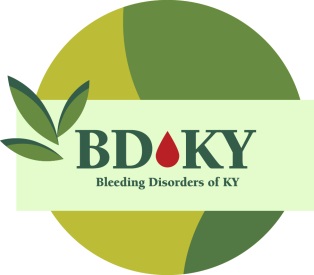 CAMP FUSIONSTAFF PACKING LISTWhat to Bring:2-5 masksA few pairs of shortsA few pairs of pants (useful for Horseback Riding or cooler mornings and evenings)A few long sleeve shirts – All of our buildings will be air-conditionedT-shirts(shirts with negative messages, contain beer/alcohol or drug logos, or that show your midriff are not appropriate)One pair of sneakers for Horseback Riding, Archery and NatureSandals with a back strap such as Chacos, Tevas or SanuksToiletries- shampoo, soaps and deodorant…whatever you may need for a weekOne Poncho or rain jacket – make no mistake, it will likely rainSocks and underwearLinens, pillows, and towels are provided by the camp for your use. If you have a favorite pillow or blanket, feel free to bring it along.A backpack for carrying supplies around campOptional Items:Flashlight/headlamp and batteriesEarplugs (you will have roommates)Theme outfits: If you feel so inclined, please bring extra clothesMusical instruments –if you play an instrument (guitar,sax,harmonica,the spoons,etc)bring it along!Personal items: camera, alarm clock, travel mug, (we’ll provide the coffee), insect repellant, sun screenSunglasses, hats and capsCell phones are allowed but may not be in use while with children. WARNING: Not all carriers get great service at campLaptops and tablets are okay; but as with cell phones, may not be used while with children.  We have wireless internet on camp in certain areasPersonal items are brought to camp at your own risk.Camp is not responsible for lost, stolen or damaged items.Do Not Bring:Spaghetti straps –regular tank tops where straps cover undergarments are fine. Use the two-finger rule if you are wondering.Short-shorts – when you hold your hands at your sides, the bottoms of your shorts must reach your fingertips or longer.Weapons of any kind –guns, knives, personal bow and arrow or hunting equipment.Alcohol or drugsAnimalsPersonal sports equipment that will require special storage (basketballs and baseball gloves are fine, canoes and archery equipment are not). Personal sports equipment is not to be used with children!